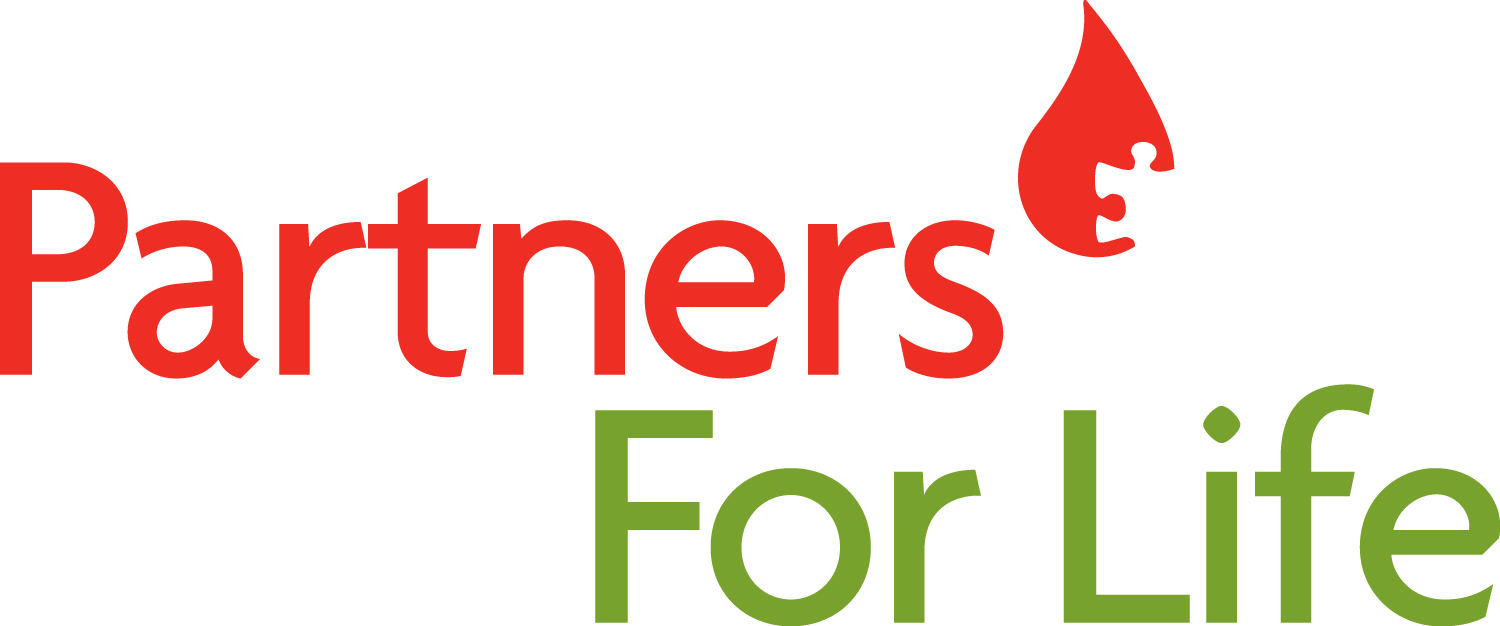 Corporate Partners for LifeChampion to CompanyKick-Off Evite Suggested CopyHere’s something you may not know: our company has partnered up with Partners for Life – a national program committed to saving lives through blood donations. We’ve got it in us to work together and reach a donation pledge of <XX> units of blood for the year to help contribute to Canada’s blood supply. Come and see what it’s all about at our kick-off event on <date>. You’ll find out how you can donate, ask your coworkers who have previously donated what it’s like and even have a cookie or two.Registration Email Suggested CopySubject line:	Let's do something amazing Alts:		Guess what we can do together?Together we can save livesPartner up with Partners for LifeEmail lead:Head:		It can take only 2 units of blood to help someone who needs brain surgery. If you and 5 coworkers donated, we could save 3 lives. Alts:		Subject line: 	85% of our coworkers will read this email			Head:	If all of them donated blood, we could help save <hundreds> of lives.Subject line:	There are 78 keys on your keyboardHead: If that many coworkers donated, we could help 15 people in cancer treatment.Subject line:	There are 40 keys on most smartphones.Head: If those were blood donors instead, we’d help 8 cardiovascular surgery patients.Copy:Hi colleagues, Here’s something you may not know: our company has partnered up with Partners for Life – a national program committed to saving lives through blood donations. We’ve got it in us to work together and reach a donation pledge of <XX> units of blood for the year to help contribute to Canada’s blood supply. Come and see what it’s all about at our kick-off event on <date>. You’ll find out how you can donate, ask your coworkers who have previously donated what it’s like and even have a cookie or two.As your Champion, I have more information about the program and can answer any questions you may have about donating. In the meantime, let’s roll up our sleeves for our first blood donor clinic:<date><location>life bus schedule [links to schedule]Ready to be a donor?  Register as a member of our team with this Partner ID#: XXX000 and help Canadian Blood Services track the number of donations.Register now [links to blood.ca/joinpartnersforlife]Just think – together we can do something pretty incredible. We can save lives.Thank you!<name>Your Champion contactMotivation Email Post Kick Off Copy:	Join our team and help contribute to our goal of <XXX> units collected with Partners for Life. To become a donor, register at www.blood.ca today!Our first blood donor clinic is:<date><time>